Guía de repasoP.I.E7° básico Profesora diferencial: Headelyne Behm 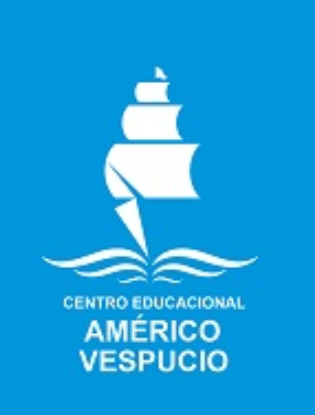 En esta guía trabajaremos el género lirico. Pero para ello primero debemos visualizar que este género es una categoría de aquellos textos que conocemos como textos literarios. 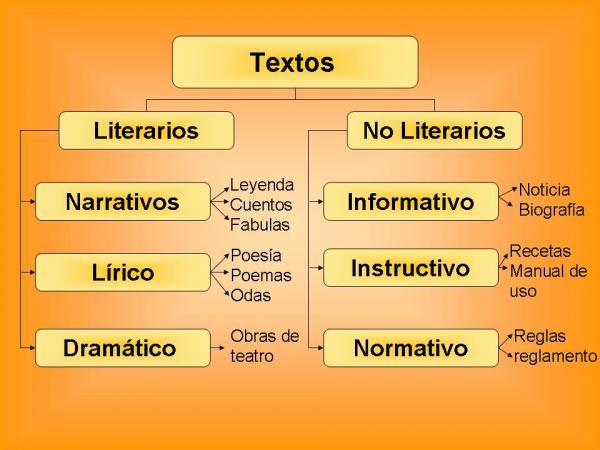 El género lirico, tiene como intención comunicativa trasmitir emociones y sentimientos a través de una opinión personal que en este caso sería quien escribe el poema, en este genero podemos encontrar:El poemaLas canciones OdasY varias categorías más, pero estas son las más comunes. Una de las características que se destaca en este género es que posee musicalidad y ritmo, quiere decir que se puede leer como lo que conocemos “cantadito” y algo súper peculiar es la manera en la que se encuentra escrita, lo encontraras escrito en prosas y versos. Y algo que destaca mucho es su forma de expresión,Los poemas pueden expresarse con un lenguaje:Metafórico: Utilizan un lenguaje figurado.Ej.: Contigo me siento protegida, eres como mi ángel guardián. Comparativo: Compara dos o más elementos según una característica.Ej.: Tus ojos son como dos luceros. Hipérbole: Lenguaje muy exagerado para expresar una acción o característicaEj.: Llore tanto, que mis lágrimas formaron charcos.Este tipo de género no es nuevo para ti, ya que años anteriores has trabajado con el incluso has inventado o recreado alguno. Por ende, la actividad será la siguiente.Actividad: Crea 2 poemas. Tu escoges el tema o para quien va dirigido, cada poema debe estar escrita con un solo tipo de expresión. (Adjunta los poemas en la siguiente plana.)ESCRIBE AQUÍ TUS POEMASComo la semana pasada no hubo clases por ser feriado seguiremos repasando el último contenido que vimos, que eran las proporciones directas, por ende, te dejaré nuevamente ejercicios para que sigamos poniendo en práctica lo aprendido. Proporciones directasLas proporciones directas es cuando queremos que dos cantidades sean proporcionales, si una aumenta la otra también aumenta y si una cantidad disminuye la otra también lo hace. Veamos un ejemplo: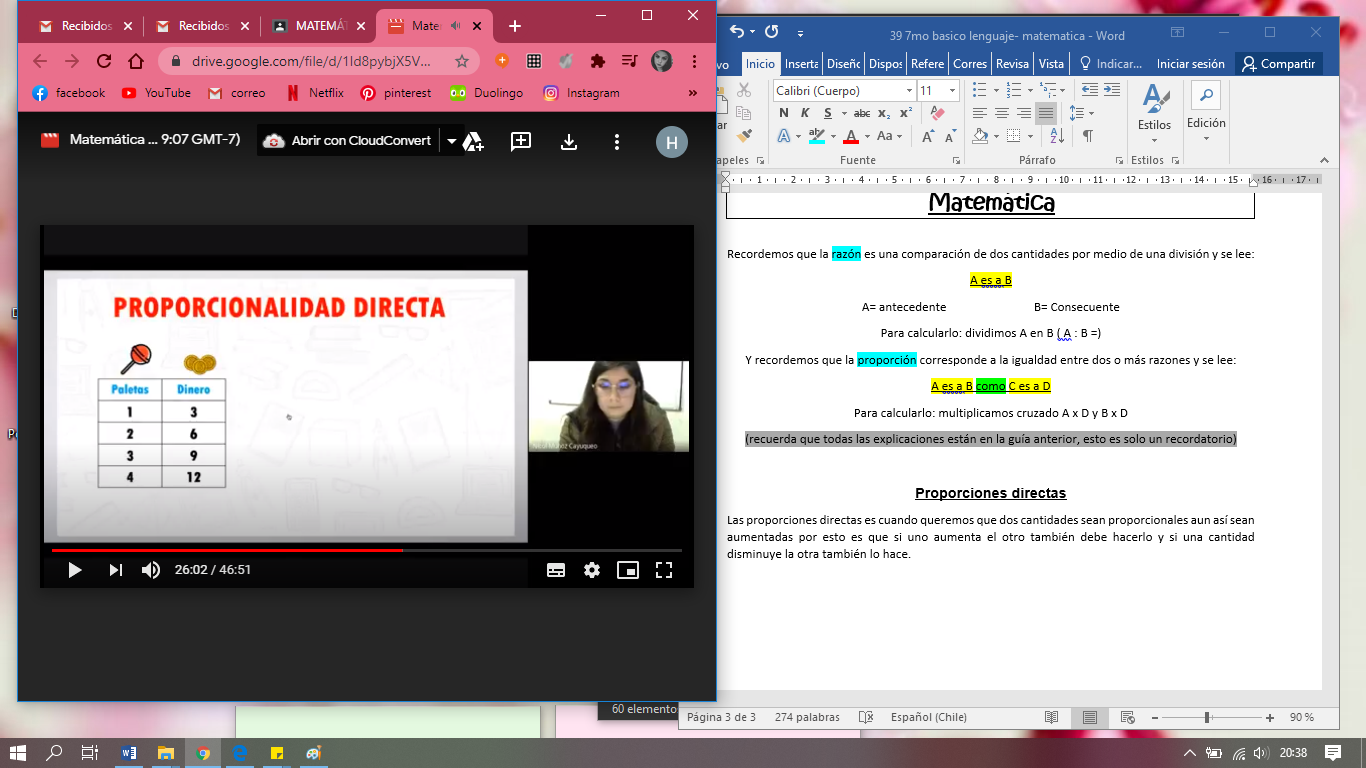 Ahora es el momento de poner en práctica lo aprendido: Completa las siguientes proporciones que s encuentran en la siguiente página.Lenguaje Matemática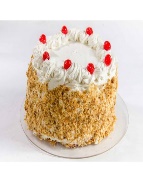 
15 pedazos1 torta15  pedazos¿?30 pedazos¿?60 pedazos¿?120 pedazos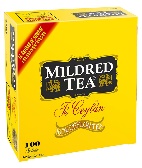 100 bolsitas1100¿?500¿?800¿?1.000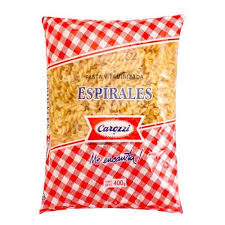 

comen 4 personas143¿?7¿?12¿?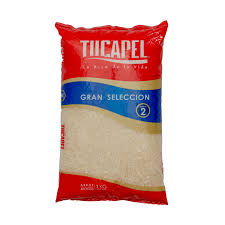 
4 tazas de arroz2 paquetes¿?3 paquetes¿?6 paquetes¿?9 paquetes¿?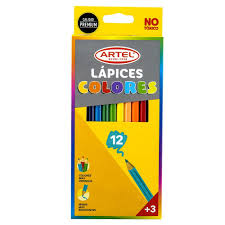 12 lápices 112 lápices6¿?12¿?24¿?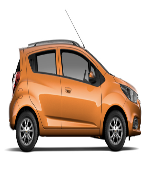 

5 personas 2103¿?¿?205¿?